Checklista för miljöersättningar för fäbodar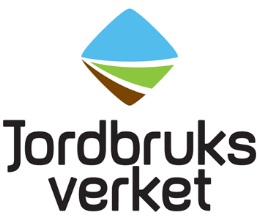 Den här checklistan är till för dig som har gått in i ett nytt eller har ett pågående åtagande för fäbodar. Om du går igenom checklistan kan du få en uppfattning om och bli påmind om vilka villkor du ska uppfylla för att få miljöersättningen.Målet är att du ska svara ja på alla frågor. Om du svarar nej, måste du ta reda på vad du ska göra för att göra rätt.Tänk på att checklistan är en vägledning för vad du måste göra för att få pengar. Om det finns fler villkor måste du själv hålla koll på detta. Det finns till exempel grundvillkor som du måste följa. Läs mer om villkoren för miljöersättning för fäbodar på Jordbruksverkets webbplats.Om du har frågor om miljöersättningen kontakta din länsstyrelse.Checklistan ska du använda både för huvudfäboden och kompletterande fäbodar.NrFrågaJaNejKommentar1Har du läst informationen om miljöersättningen som finns på Jordbruksverkets webbplats?Du ska läsa den information som finns på Jordbruksverkets webbplats. Även om du har ett åtagande är det viktigt att du läser informationen för att se om det är några nyheter som kan påverka dig.2Har du läst och tagit del av informationen som kommer ut i samband med SAM-ansökan?Du ska läsa den information som du får i samband med SAM-ansökan. Det är viktigt att du läser informationen för att se om det är några nyheter som kan påverka dig.3Följer du grundvillkoren?Det finns grundvillkor som du måste följa. Grundvillkor är ett antal regler inom olika områden som till exempel djurskydd och skötsel av jordbruksmark. Här kan du läsa mer om grundvillkor.4Är arealen för ditt fäbodbete minst 6 hektar per fäbod och har du varje år minst 1,2 djurenheter av djurslagen nötkreatur, får eller get vid varje fäbod?Arealen för ditt fäbodbete ska vara minst 6 hektar per fäbod. Antalet djurenheter per fäbod måste även varje år vara minst 1,2 djurenheter av djurslagen nötkreatur, får eller get. Betet ska ske i storhägn eller i fritt bete.5Betas arealen i ditt åtagande varje år av nötkreatur, får, get eller häst?Arealen i ditt åtagande ska betas, varje år, av nötkreatur, får, get eller häst.6Uppfyller du kravet på att ha minst 0,2 djurenheter per hektar?Du ska ha minst 0,2 djurenheter av nötkreatur, får, get eller häst på varje hektar.7Har du dina djur vid din fäbod minst två månader under fäbodsäsongen eller under så lång tid som länsstyrelsen har beslutat?Djuren ska vistas vid fäboden minst 2 månader under fäbodsäsongen (1 juni till och med 15 september) eller den tid som länsstyrelsen fastställer.8Betas fäbodbete under fäbodsäsongen av det antal djur som du har redovisat i din ansökan?9Använder du din mark enbart till bete?Du får inte ha någon annan produktion på din mark som exempelvis sandtäkt eller grustäkt.10Avstår du från att gödsla din mark?Du får inte gödsla.11Avstår du från att använda växtskyddsmedel på din mark?Du får inte använda växtskyddsmedel.12Ser du till att de natur- och kulturvärden som finns inte skadas?Du får inte skada natur- och kulturvärden.13Avstår du från att jordbearbeta eller göra insådd?Du får inte jordbearbeta eller göra insådd.14Följer du villkoren som finns i din fäbodplan?Det finns villkor som talar om vad du får göra, men också vad du inte får göra. Ett exempel kan vara att du inte får stödutfodra djuren på marken.